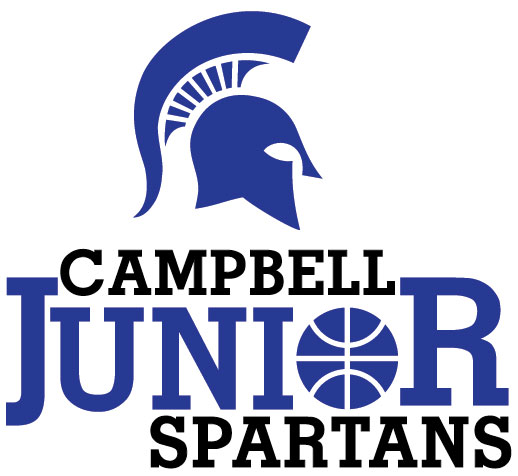 Campbell Junior Basketball ProgramParent and Player Contract2016-2017 Basketball SeasonCongratulations on making a team in the Campbell Junior basketball program! If you are new to the program, please be aware that this is an extremely time consuming commitment. You will be committed to basketball from now until March 2017. We play in many tournaments during school breaks, including but not limited to Thanksgiving, Christmas, and MLK holiday.For those of you that are new to Campbell Jr. Basketball, this is a highly competitive program geared towards teaching the fundamentals of basketball. We play to win, but not at all costs.To avoid any confusion, the team rules and guidelines will be laid out here. You are required to sign and return this contract.Fees: The 2016-2017 fees are $300 for all teams. We will accept cash, money orders or Paypal, NO CHECKS WILL BE ACCEPTED.  This fee covers the many hours of training and instruction that your student athlete will receive, referee fees, tournament fees, program overhead fees, the end of season banquet, uniform costs and equipment.  Coaches are 100% volunteers.  They are not paid nor do they receive any kind of stipend.  If you do not pay your fee you will be dismissed from the team.  Fees will be paid at the 1st registration session on September 10th, during the Mandatory Parent Meeting or at the 2nd registration on Tuesday September 13th both at Campbell High School.  Coaches do not handle the money.  Any payments will go directly to Anika Bozeman or Iretha Holmes, the treasurers. If you give your fees to anyone else, it is at your own risk!In order for your student athlete to get certified by the CCJBC, you must first be fully registered by submitting all forms, documents, and full payment at the time of registration. Your student athlete will not be eligible to be put on a roster without first being certified. Any student athletes name appearing on a roster without being certified by CCJBC will risk their team forfeiting all games played, therefore ONLY the student athletes that have fully registered will be submitted for certification and be put on the roster.Volunteering: You are required to volunteer 6 hours for each athlete that you have in the program. During registration, you will be required to submit a check made out to the Campbell Basketball Program for $75. In the event that you do not fulfill your volunteer requirement or are a no-show for your shift, your check will be cashed and used to pay someone to work in your place. If you meet your requirement, the check will be shredded at the end of the season. This may be served in the concession stand, clean-up crew, score table, or where ever needed. We cannot have a successful program without your help! Uniforms: You are responsible for your own uniform once it is handed out.  If you lose it or damage it, you will be responsible for replacing the uniform at full cost, which could be up to $75.  Please have a change of clothes after your game, you are required to take the uniform off immediately after your game. Depending upon the coach, your student athlete may be required to hand in his/her uniform after each game to the team parent.  Grades: Your student athlete is required to maintain good grades at all times. Campbell Athletes are students FIRST!  All student athletes are required to turn in their progress/report card for each grading period. Our program requires that student athletes maintain good grades to avoid punishment (running drills, suspension from games, etc) or to avoid being dismissed from the team.Playing Time:  There is one simple rule when it comes to playing time. It's earned. Showing up late to practice, missing practice and loafing in practice are the quickest ways to ensure that you will not receive any playing time. Playing time is awarded at the coach's discretion. Student athletes are required to speak to his/her head coach face-to-face to discuss any issue or playing time prior to any parent speaking to the coach. The coaches will not speak to any parent if the student athlete has not spoken to his/her coach first.Coaches are coaching to win, but not at all costs. Playing time is earned. Playing time will not always be distributed evenly. Attitude, commitment, desire, and skill are all taken into consideration along with how you participate in practice. If your student athlete does not perform in practice, they cannot expect the coaches to put them in the games.Attendance:  We will practice a lot! You are required to be at every practice at least 5 minutes before practice begins. If you have any issues, please communicate directly with your coach. Excessive absences may result in dismissal from the team.  Only the following are excused absences:Contagious illness, please do not come to practice.  If you simply have a headache, don't feel well or are injured, you are still required to attend practice and watch from the sidelines.School related activities such as chorus concerts, band concerts, awards banquets, etc.Extreme circumstances...Death in the family, parent illness, etc.Other sports...You will be allowed to miss practice due to a fall sport until completion.  After that, you are required to attend every scheduled basketball game and practice.Games:  Parents are expected to enforce a sense of commitment to the program by scheduling around practice times and games.  You are required to be at all games at the designated time given to you by your coach.  This will normally be between 45 minutes to an hour prior to the scheduled start time.  If you are late to the facility at the time you coach advised you to be there or late to the actual game, playing time is at the discretion of your coach and he or she will decide if or when the student athlete gets to play.Misconduct: We have a VERY low tolerance for misconduct from both players and parents.Players will be disciplined for disrespect to teammates, coaches, or referees.No bullying or fighting will be tolerated.Cursing and foul language is prohibited.Parents, you are considered active participants in our program and are encouraged to get involved by encouraging and cheering on your student athlete and their teammates.Parents, your actions will affect your student athlete.  If there are ANY incidents in the stands between parents, whether it be between Campbell parents or Campbell parents and the opposing team, those involved will be escorted out of the gym AND your student athlete will be removed from the bench for the remainder of the game.  If there is a second incident, in addition to you and your student athlete being removed from the gym, you will be suspended from attending the next two games.  If there is a third incident, your student athlete will be dismissed from the team.  If for any reason the parent refuses to leave the gym, the local police will be called and the parent will be escorted out of the gym.Again, your actions will affect your student athlete.  Negativity and dissent among the parents can kill a great team.  Excessive gossiping and inciting will not be tolerated.  While we do not expect you to agree with every decision that the coaching staff makes, we do ask that you respect the coaches enough to understand that they are doing what they feel is best for the team.  The coaches will never do anything to deliberately hurt your student athlete. Communication:  Communication is KEY!!! If you have a question for the coaching staff, please start by approaching the team parent.  He/she can answer many questions that you may have. If there are any questions that he/she cannot answer, please feel free to send your student athlete's coach an email.  DO NOT approach the coaching staff before, during, or after games with questions about playing time and/or game strategy. If you should have a question about your student athlete, please communicate with the coaches via email.Fundraisers: Parents are strongly encouraged to participate and support the program fundraisers.  In the event that we raise funds and you have not participated you will have to pay for your items in full.  For instance, if we are raising money for team shoes or warm-ups and you do not participate, then you would be required to purchase said items at a total out of pocket expense to you.Parents and student athletes are expected to uphold the rules of this contract.  Consequences will be delivered when rules are broken.  Campbell Junior Basketball reserves the right to remove a student athlete from any roster without refund if parents/guardians and student athletes do not abide by the rules of this contract.SIGNATURE PAGE (Please detach this page, sign and submit to the Campbell Jr. Basketball administration.)We agree to follow and abide by all rules listed in the Player and Parent Contract for the Campbell Jr. Basketball program. Our signatures indicate that we understand and will followall rules listed in the Parent Player Contract 2016-2017 Basketball season.  Parent/Player acknowledges that player is in good health and good physical condition and understands that there are risks inherent in any physical activity. Parent/Player assumes the risks and accepts the consequences involved in participation in this program.  In the event of illness or injury to the Player, Parent gives consent to have any treatment deemed necessary by a local licensed physician or dentist and the transfer of the Player to a nearby hospital, if necessary.  Please list below any medical history, including allergies, medications being taken, and physical impairments of the Player (if n/a, please state none).________________________________________________________________________________________________________________________________________________________________________________________________________________________________________________________________________________________________________________________Player Name (print) __________________________________________Parent Name (print) __________________________________________Parent Signature_____________________________________________Player Signature______________________________________________Date________________________________________________________